MECHANICAL BEHAVIORS OF FRICTION STIR SPOT WELDED JOINTS OF DISSIMILAR FERROUS ALLOYS UNDER OPENING-DOMINANT COMBINED LOADSM. A. M. Hossain1*, M. T. Hasan1, S. T. Hong1, M. Miles2, H. H. Cho3 and H. N. Han31School of Mechanical Engineering, University of Ulsan, Ulsan, 680-749, South Korea2Department of Manufacturing Engineering Technology, Brigham Young University, Provo,UT 84602-9601, United States3Department of Materials Science & Engineering and Center for Iron & Steel Research, RIAM, Seoul National University, Seoul, 151-744, South Korea*Corresponding author: mowazzem.uou@gmail.comABSTRACTMechanical properties and failure behaviors of friction stir spot welded (FSSW) joints of two dissimilar ferrous alloys, cold-rolled carbon steel (SPCC) and 409L stainless steel (SUS 409L), are investigated under opening-dominant combined loads. The texture of dissimilar FSSW joints depends on the upper sheet material. The failure contours for the FSSW joints under combined loads are constructed in terms of the axial load and shear load by modifying existing failure criteria for resistance spot welds. The shape of the failure contour also depends on the upper sheet material. The failure contours are nearly elliptic in shape when the upper sheet is SPCC, and are relatively straight lines when the upper sheet is SUS 409L.Keywords: Friction stir spot welding, Combined loading conditions, Failure.NOMENCLATURE: 1. INTRODUCTIONFriction stir spot welding (FSSW) is a solid-state joining process that originated from friction stir welding (FSW), a technique patented in 1991 by TWI [1]. Compared with conventional resistance spot welding (RSW), FSSW provides several technical advantages including low energy requirements, fewer problems related to cracking and porosity, less residual stress and a smaller heat affected zone (HAZ) [2,3]. Also, an additional interesting technical advantage over conventional RSW is that FSSW can easily join dissimilar metal alloys.Even though RSW has been the technique most commonly used in the automotive industries for joining ferrous alloys, RSW is also known to be problematic for several specific ferrous alloys [4]. Moreover, the use of dissimilar ferrous alloys is increasing in the automotive industry to improve the crashworthiness of the automobile structure without significantly increasing weight and manufacturing cost. It is clear that RSW of dissimilar ferrous alloys can be extremely difficult due to the different physical, chemical, and mechanical properties of the base metals [5].Due to FSSW's technical advantages, including its ability to join dissimilar alloys easily, interest has increased in FSSW as a substitute for RSW in joining similar or dissimilar ferrous alloys in automotive applications. However, even though many pioneering works on FSSW of ferrous alloys have been conducted over the last decade, substituting FSSW for the RSW commonly used in automotive applications will require further investigation. Feng et al. [6] performed an introductory study that examined the feasibility of FSSW of AHSS steel; this study suggested that the mechanical strength of the FSSW joint improves as the width of the bonding ligament increases. Baek et al. [7] examined the effect of tool penetration depth on the microstructures and mechanical properties of FSSW joints of low-carbon steel. Their results showed that the tensile shear strength of low-carbon steel FSSW joint increases as the tool penetration depth increases. Hovanski et al. [8] investigated the microstructure and mechanical properties of FSSW joints of hot-stamped boron steel, as well as their failure mechanism: cracking initiated at the interface of the upper and lower sheets, and then propagated along the thin ferritic region within weld nugget. Miles et al. [9] investigated the effect of tool wear on joint strength using tools composed of polycrystalline cubic boron nitride (PCBN) and tungsten rhenium (W-Re), where tools with a greater proportion of PCBN were found to provide the best combination of joint strength and wear resistance. Sun et al. [10] experimentally investigated the failure behavior of FSSW joints of mild steel, suggesting based on the result of shear tensile tests that FSSW joints undergoing fracture by the plug failure mode have higher shear tensile strength compared to FSSW joints undergoing fracture by the interfacial failure mode.  A critical mechanical property of a joint in an automobile body structure is its failure behavior. For RSW, research has been conducted on joint failure, including the development of different fracture models formulated in terms of the local loads acting on the spot welds, as well as in terms of the appropriate strengths of the weld. Chao [11] developed a failure criterion for spot welds and performed strength tests using cross tension and lap shear samples made of high-strength steel. Wung [12] and Wung et al. [13] investigated the failure of spot welds under in-plane torsion and proposed a force-based failure criterion. Radaj [14], Radaj and Zhang [15], and Zhang [16] adopted a fracture mechanics approach and provided a very detailed description of the stress distribution around a weld nugget. Radaj [14] showed that the fatigue strength of spot-welded joints can be assessed on the basis of the local stress state at the weld spot edge. Radaj and Zhang [15] developed the relations between notch stress and crack stress intensity in the case of plane shear loading (mode II) for the elliptical hole and the blunt crack. Zhang [16] derived approximate stress formulas of structural stress and notch stress for a newly proposed multiaxial spot weld specimen that enables a spot weld to be tested under combined loads ranging from pure shear to pure tension. The failure behavior of RSW joints under combined or multiaxial loads also has been investigated by many researchers. The failure behavior of a joint under combined loads is typically important in the structural durability and crash safety of the automobile structure. Lee et al. [17] performed a failure test of RSW joints in U-shaped specimens under combined shear and tension loads and proposed an ultimate strength model to fit their experimental results. Lin et al. [18] and Lin et al. [19] analyzed the failure mechanism of spot welds in square-cup specimens made from mild steel and HSLA steel under combined loads. They proposed a quadratic-form engineering failure criterion in terms of the normalized axial and shear loads with consideration of the sheet thickness and the nugget radius under combined loads. More recently, a different failure criterion in terms of the axial and shear loads has been suggested by Song and Huh [20] to predict the failure behavior of RSW joints. However, the failure behavior of FSSW joints under combined or multiaxial loads has been rarely investigated until recently, even though the failure behavior of FSSW joints can differ from that of RSW joints [21] due to the different joining mechanisms of FSSW and RSW. In the present study, the failure behavior of FSSW joints of two dissimilar ferrous alloys under opening-dominant combined loads was investigated experimentally. Based on the experimental result, failure contours for the FSSW joints were constructed in terms of the axial and shear loads. A failure criterion, which was originally developed for RSW joints, was then modified to describe the experimental failure contours of the FSSW joints.2. EXPERIMENTALThe two dissimilar ferrous alloys used in the present study were 1.2-mm-thick steel sheets of cold-rolled carbon steel (SPCC) and 409L stainless steel (SUS); Table 1 lists the nominal chemical compositions and mechanical properties of these alloys. Cross-sectional samples for microstructure analysis were first prepared from FSSW joints of four different material combinations. The welding was carried out using a convex scrolled shoulder tool made of polycrystalline cubic boron nitride (PCBN)-based composite. The process parameters and tool geometry used to fabricate the FSSW joints are listed in Table 2. During the FSSW process, an argon shroud was introduced using a gas cup located around the tool to minimize the surface oxidation of the joint. The samples were mechanically ground and electrolytically polished in a solution of 10 ml perchloric acid + 90 ml ethanol using a Struers Lectropol-5 electrolytic polisher. High-resolution EBSD studies were performed using a Jeol JSM6500F FE-SEM equipped with a HKL Channel 5 EBSD system. The accelerating voltage was 20 kV, the probe current was 4 nA and the working distance was 15 mm, with the sample stage tilted by 70°. The camera resolution was 1000 × 800 pixels in the operation of 8 × 8 binning. The mapping grid was a regular square with 0.7 μm steps. The limits of the low-angle boundaries (LABs) and high-angle boundaries (HABs) were respectively set to 2° and 15°. The grain size was measured using the linear intercept method. The hardness profiles in the stir zone and surrounding regions of the FSSW joints were also measured as a function of distance from the weld center.Square-cup specimens made of SPCC and 409L SUS were then fabricated; these specimens were then friction stir spot welded as depicted schematically in Fig. 1, with four different material combinations: SPCC/SPCC, SPCC (top)/SUS (bottom), SUS (top)/SPCC (bottom), and SUS/SUS. Once again, the welding was carried out using a convex scrolled shoulder tool made of PCBN-based composite with the process parameters listed in Table 2. Note that the four corners of each square-cup specimen were arc-welded to ensure adequate stiffness of the cup specimen under opening-dominant combined loads and to guarantee a relatively uniform loading along the circumference of spot weld.In order to impose a combined load on the FSSW joint, four fixture sets were designed with different inclined loading angles ϕ of 0°, 15°, 22°, and 30° (Fig. 2), where ϕ is the angle between the load application line and the center line of the FSSW joint. In each experimental setup, the welded square-cup specimens were mounted to the fixture set by means of bolts through the specimen holes. The reinforcement plates were attached to the specimen to prevent plastic deformation near the specimen holes during loading. Using the inclined loading angle ϕ, the applied load F can be simply decomposed into the axial load FN and the shear load FS as                                                     (1)                                                    (2)Quasi-static tests of the FSSW joints under combined loads were conducted using a universal testing machine with a displacement rate of 2 mm/min along the load application line. During each test the load and displacement were recorded as functions of time. In general, the test was terminated when the FSSW joint was completely separated. The cross section through the weld center of each failed FSSW joint was examined using an optical microscope to understand the failure behavior for each loading condition.3. RESULTS AND DISCUSSION3.1 MicrostructuresFSSW joints without visible macroscopic defects were successfully produced with the selected process parameters for all four material combinations studied, as evidenced by a representative cross-sectional macrograph of SUS/SPCC FSSW joint in Fig. 3 [21]. The indentation profile of the joint reflects the shape of the pin and the convex shoulder of the tool. The surface of the tool was examined visually after each weld. There was no significant tool wear observed throughout the entire set of experiments conducted for the present study.The mixing of materials in the stir zone of dissimilar FSSW joints (SPCC/SUS and SUS/SPCC) was already presented in our previous study [21]. We present the mixing of materials in the stir zone here once again just for the completeness of the study. The mixing of materials in the stir zone of dissimilar FSSW joints depends on the material combination (Figs. 4(a) and (b)) [21]. For the SPCC/SUS FSSW joint, the lower SUS sheet material was pulled upward and mixed into the upper SPCC sheet material as layers (Fig. 4(c)). On the other hand, for the SUS/SPCC FSSW joint, a small portion of SPCC in the lower sheet was pulled upward into the SUS in the upper sheet and relatively little mechanical mixing occurred between the SPCC and the SUS (Fig. 4(d)). The result of a line scan of the Cr content along the interface of the region R1 confirms the mechanical mixing between the SPCC and SUS as shown in Fig. 4(e).The orientation maps of the stir zone underneath the root of the pin (Rs in Fig. 3 and similar locations for FSSW joints of other material combinations) show that considerably finer homogeneous grains developed in the stir zone in comparison with the base materials as shown in Figs. 5(a)‒(f). The average grain size of the base material was approximately 13.2 μm for SPCC and 27.4 μm for SUS. Note that the grain sizes of the stir zone differed somewhat among the four different material combinations. The average grain size of the stir zone of the SPCC/SPCC joint, 10.74 μm, was somewhat larger than that of the SUS/SUS joint, 6.89 μm. This may be explained by the different phase transformation temperatures of the base materials. A further discussion on the phase transformation of the base materials during FSSW is beyond the scope of the present study and will be discussed elsewhere.It is interesting to note that the texture of dissimilar FSSW joints strongly depends on the upper sheet material. Even though the 8.76 μm average grain size of the SPCC/SUS joint is only slightly larger than that of the SUS/SPCC joint, 8.39 μm, as shown in Figs. 5(e) and (f), the texture of the stir zone of the SPCC/SUS joint is almost random (a very weak shear texture) and differs considerably from that of the SUS/SPCC joint as shown in Figs. 6(b) and (d). In the stir zone of the SUS/SPCC joint, a clear shear texture developed, similar to the texture of the SUS/SUS joint as shown in Figs. 6(c) and (d). The dependence of the microstructural characteristics on the upper sheet material is probably due to that only the upper sheet material contacts the tool directly during most of the FSSW process. Hardness profiles were made with a spacing of 0.3 mm along three parallel lines: two lines in the upper sheet and one line in the lower sheet (Fig. 7(a)); these profiles were collected for FSSW joints of each of the four material combinations tested (Figs. 7(b)‒(e)). The hardness profiles in Figs. 7(b)‒(e) show typical hardness distributions across the base metal, the heat affected zone (HAZ), and the stir zone. The hardness of the stir zone is generally higher than that of the base metal for both SPCC and SUS due to the large plastic deformation and fine-grained microstructure in the stir zone [23]; a slight decrease of the hardness in the HAZ is also observed. 3.2 Mechanical behavior under combined loadsLoad‒displacement curves for FSSW joints of four different material combinations at four different loading angles clearly show that the maximum failure load and toughness of the joints depend on the material combinations and loading angles (Fig. 8); the maximum load decreases as the loading angle increases for all material combinations studied as listed in Table 3. This tendency of the maximum load is similar to that observed in RSW experiments reported by Lin et al. [18] and Song and Huh [20].Under a pure opening load (ϕ = 0°), failure occurred by a typical nugget pullout mode. By contrast, under a combined load, the joint's failure initiated with a nugget rotation due to the shear component of the combined load, followed by complete separation of the upper sheet by tearing off from the joint. A comparison of the top and bottom views of the completely separated SPCC/SPCC FSSW joints under a pure opening load (ϕ = 0°, Figs. 9(a) and (b)) and a combined load of ϕ = 30° (Figs. 9(c) and (d)) shows that nugget rotation occurred under the combined load (Fig. 9(c) and (d)), while a typical nugget pullout fracture occurred under the pure opening load (Figs. 9(a) and (b)). As shown in Fig. 9(d), the upper sheet was torn off at the final stage of the failure as the rupture propagated along the circumference of the nugget. A similar failure mechanism was observed for RSW by Lin et al. [18], Song and Huh [20], and Song et al [24]. The cross-sectional optical micrograph of a completely failed SPCC/SPCC FSSW joint under a pure opening load (ϕ = 0°) show that the typical nugget pullout failure occurred by uniform necking/shear along the circumferential boundary of the nugget as shown in Fig. 10(a). The cross-sectional optical micrograph of a completely failed FSSW joints under a combined load of ϕ = 22° (Fig. 10(b)) show that the failure of the joint under a combined load was initiated by necking and shear at the stretching side with respect to the shear component of the load (marked as A in Fig. 10(b)), even though signs of necking are also observed on the opposite side. The rupture then propagated along the circumference of the weld nugget. Finally, the upper sheet was completely torn off from the lower sheet at nearly the opposite side from the location where the rupture initiated (marked as B in Fig. 10(b)). The failures of FSSW joints for the material combinations of SPCC/SUS, SUS/ SPCC, and SUS/SUS and at different combined loading angles ϕ = 15° and 30° were quite similar to the result shown in Fig. 10 and not shown here.The maximum loads under combined loads were simply decomposed into the axial and shear components using Eqs. (1) and (2) for the four different material combinations. A failure contour then can be constructed in terms of the axial and shear load. Several failure criteria have been proposed to describe the failure of RSW under combined loads. Lee et al. [17] proposed a failure criterion based on the normal and shear failure loads of the weld, which were determined under pure opening and shear loads, respectively. Under combined loads, they proposed the following failure criterion:                                                           (3)where Fn and Fs are the applied normal and shear loads, respectively, FN and FS are the normal and shear failure loads of the spot weld, respectively, and n is the fitting parameter. In general, n is set to 2 to fit the experimental results.Lin et al. [18] proposed an engineering failure criterion in terms of the axial and shear loads with consideration of the sheet thickness and the nugget radius under combined loads. Their failure criterion, based on the lower bound analysis under combined opening and shear loads, is expressed as                                 (4)where τ0 is the shear yield strength, α is the loading parameter, and k is the fitting constant. For a combined load, α = 0.5 is used for square-cup specimens [18].Recently, Song and Huh [20] also proposed a failure criterion to describe the failure behavior of RSW joints under combined loads:                                                (5)Here, again, FN and FS are the normal and shear failure loads of the spot weld, respectively. The variable β is the failure parameter that can be obtained by least-squares fitting to minimize the discrepancy between the experimental result and the interpolated one. The shape of the failure curve is elliptic when β = 0, and in this condition is identical to the failure criterion proposed by Lee et al. [17]Based on the experimental results and above mentioned failure criteria, failure contours for FSSW joints under combined loads were constructed in terms of the axial and shear loads for each of the four different material combinations (Fig. 11). Note that in constructing the failure contours, the experimental result of lap-shear specimens [21] was used as the shear failure load FS. Also note that for the failure contours of dissimilar FSSW joints based on Eq. (4), the shear yield strength of the upper sheet material was used since the fracture mainly occurred in the upper sheet material. Comparison of the failure contours suggests that the failure criterion proposed by Lee et al. [17] is inadequate to describe the failure of FSSW joints under opening-dominant combined loads. Although the experimental result of FSSW joints with SPCC on the upper sheet (Figs. 11(a)‒(b)) are relatively consistent with the failure criterion suggested by Lin et al. [18], the experimental result of FSSW joints with SUS on the upper sheet (Figs. 11(c)‒(d)) do not agree well with that criterion. On the other hand, the experimental results for all four different material combinations can agree well with the failure criterion proposed by Song and Huh [20] by selecting different values of β. It is interesting to note that the value of β strongly depends on the material on the upper sheet of the joint; the FSSW joints with a softer and more ductile material on the upper sheet (SPCC/SPCC and SPCC/SUS) have considerably lower values of β. Actually, comparison of the failure contours based on Song and Huh [20] in terms of the normalized axial and shear loads, which were normalized by the corresponding normal (pure opening, ϕ = 0°) and shear (ϕ = 90°) failure loads, respectively, confirms the dependence of the failure contours on the upper sheet material (Fig. 12). The shape of the failure contours are close to elliptic with SPCC as the upper sheet, while the failure contours take the form of a relatively straight line with SUS as the upper sheet.4. CONCLUSIONSMechanical behaviors of FSSW joints of two dissimilar ferrous alloys under opening-dominant combined loads were experimentally investigated. Defect-free spot joints were successfully fabricated with four different material combinations. EBSD analysis shows that extremely fine homogeneous grains developed in the stir zone, while the texture of dissimilar FSSW joints depends on the upper sheet material. The failure contours for the FSSW joints under combined loads were constructed in terms of the axial load and shear load by modifying existing failure criteria for RSW. The shape of the failure contour also depends on the upper sheet material. The failure contours are nearly elliptic in shape when the upper sheet is SPCC, and are relatively straight lines when the upper sheet is SUS. The results of the present study also suggest that the mechanical and material properties of FSSW joints of dissimilar ferrous alloys are improved when the lap joint is designed with the “harder” material on the bottom and the “softer” material on top.ACKNOWLEDGEMENTS This research was financially supported by the Ministry of Education (MOE) and National Research Foundation of Korea (NRF) through the Human Resource Training Project for Regional Innovation. Michael Miles acknowledges support from National Science Foundation grant CMMI-1131203. H.-H. Cho and H.N. Han were supported by Basic Science Research Program through the National Research Foundation of Korea (NRF) funded by the Ministry of Science, ICT and Future Planning (2013008806).REFERENCESW. M. Thomas, E. D. Nicholas, J. C. Needham, P. Temple-smith, S. W. K. W. Kallee and C. J. Dawes, “Friction stir welding”, UK patent application GB 2 306 366 A, 1991.W. Yuan, R. S. Mishra, S. Webb, Y. L. Chen, B. Carlson, D. R. Herling and G. J. Grant, “Effect of tool design and process parameters on properties of Al alloy 6016 friction stir spot welds”, Journal of Materials Processing Technology, Vol. 211, No. 6, pp. 972–977, 2011. D. A. Wang and S. C. Lee, “Microstructures and failure mechanisms of friction stir spot welds of aluminum 6061-T6 sheets”, Journal of Materials Processing Technology, Vol. 186, pp. 291–297, 2007. E. Folkhard, “Welding metallurgy of stainless steels”, Spring-Verlag Wien, New York, 1988.O. P. Khanna, “Welding Technology”, 16th Edition, Dhanpat Rai Publications New Delhi, 2007.Z. Feng, M. L. Santella, S. A. David, R. J. Steel, T. Pan, M. Kuo and R. S. Bhatnagar, “Friction Stir Spot Welding of Advanced High-Strength Steels –A Feasibility Study”, SAE World Congress, Detroit, Michigan, USA, March 2005. S. W. Baek, D. H. Choi, C. Y. Lee, B. W. Ahn, Y. M. Yeon, K. Song and S. B. Jung, “Structure–Properties Relations in Friction Stir Spot Welded Low Carbon Steel Sheets for Light Weight Automobile Body”, Materials Transactions, Vol. 51, No. 2, pp. 399–403, 2010. Y. Hovanski, M. L. Santella and G. J. Granta, “Friction stir spot welding of hot-stamped boron steel”, Scripta Mater., Vol. 57, No. 9, pp. 873–876, 2007. M. P. Miles, C. S. Ridges, H. Hovanski, J. Peterson and R. Steel, “Impact of tool wear on joint strength in friction stir spot welding of DP 980 steel”, Science and Technology of Welding and Joining, Vol. 16, No. 7, pp. 642–647, 2011.Y. F. Sun, H. Fujii, N. Takaki and Y. Okitsu, “Microstructure and mechanical properties of mild steel joints prepared by a flat friction stir spot welding technique”, Materials and Design, Vol. 37, pp. 384–392, 2012. Y. Chao, “Ultimate strength and failure mechanism of resistant spot weld subjected to tensile, shear, or combined tensile/shear loads”, ASME Journal of Engineering Materials and Technology, Vol. 125, No. 2 pp. 125–132, 2003.P. Wung, “A force-based failure criterion for spot-weld design”, Experimental Mechanics, Vol. 41, No.1, pp. 107–113, 2001.P. Wung, T. Walsh, A. Ourchane, W. Stewart and M. Jie, “Failure of spot welds under in-plane static loading”, Experimental Mechanics, Vol. 41, No. 1, pp. 100–106, 2001.D. Radaj, “Stress Singularity, Notch Stress and Structural Stress at Spot-Welded Joints”, Eng. Fract. Mech., Vol. 34, No. 2, pp. 495–506, 1989. D. Radaj and S. Zhang, “On the relations between notch stress and crack stress intensity in plane shear and mixed mode loading”, Eng. Fract. Mech., Vol. 44, No. 5, pp. 691–704, 1993.S. Zhang, “Approximate stress formulas for a multiaxial spot weld specimen”, Welding Journal (Miami), Vol. 80, No. 8, pp. 201s–203s, 2001.Y. L. Lee, T. J. Wehner, M. W. Lu, T. W. Morrissett and E. Pakalnins, “Ultimate strength of resistance spot welds subjected to combined tension and shear”, Journal of Testing and Evaluation, Vol. 26, No. 3, pp. 213–219, 1998. S. -H. Lin, J. Pan, S. -R. Wu, T. Tyan and P. Wung, “Failure loads of spot welds under combined opening and shear static loading conditions”, International Journal of Solids and Structures, Vol. 39, No. 1, pp. 19–39, 2002.S. -H. Lin, J. Pan, T. Tyan and P. Prasad, “A general failure criterion for spot welds under combined loading conditions”, International Journal of Solids and Structures, Vol. 40, No. 21, pp. 5539–5564, 2003.J. H. Song and H. Huh, “Failure characterization of a spot weld under combined axial–shear loading conditions”, International Journal of Mechanical Sciences, Vol. 53, No. 7, pp. 513–525, 2011.M. A. M. Hossain, M. T. Hasan, S. T. Hong, M. Miles, H. H. Cho and H. N. Han, “Failure behaviors of friction stir spot welded joints of dissimilar ferrous alloys under quasi-static shear loads”, Submitted to International Journal of Materials and Product Technology, in print, 2013.H. H. Cho, H. N. Han, S. T. Hong, J. H. Park, Y. J. Kwon, S. H. Kim and R. J. Steel, “Microstructural analysis of friction stir welded ferritic stainless steel”, Materials Science and Engineering A, Vol. 528, No. 6, pp.2889–2894, 2011. Y. Miyano, H. Fujii, Y. Sun, Y. Katada, S. Kuroda and O. Kamiya, “Mechanical properties of friction stir butt welds of high nitrogen-containing austenitic stainless steel”, Materials Science and Engineering A, Vol. 528, No. 6, pp. 2917–2921, 2011.J. H. Song, J. W. Ha, H. Huh, J. H. Lim and S. H. Park, “Effect of tensile speed on the failure load of a spot weld under combined loading conditions”, Int. J. Mod. Phys. B, Vol. 22, No. 09n11, pp. 1469–1474, 2008.Table captionsTable 1 The chemical compositions provided by the manufacturer and mechanical properties of SPCC and SUS 409LTable 2 Friction stir spot welding parameters and tool geometry used in the experimentsTable 3 The quasi-static failure loads of the FSSW joints under various loading conditionsFigure captionsFig. 1 Schematics of fabricated and welded specimens: (a) top view of unfolded square-cup specimen and (b) folded square-cup specimen with FSSW (dimensions in mm)Fig. 2 Experimental setup for ϕ = 30°Fig. 3 A cross-sectional macrograph of a SUS/SPCC FSSW jointFig. 4 Optical micrographs of (a) SPCC/SUS (b) SUS/SPCC FSSW joints; (c) region R1 in Fig. 4(a) and (d) region R2 in Figure 4(b); (e) Cr distribution profile in region R1 [21]Fig. 5 Orientation maps of the base material in (a) SPCC and (b) SUS, and the stir zone in (c) SPCC/SPCC, (d) SPCC/SUS, (e) SUS/SPCC, and (f) SUS/SUS, respectively; WD, TD, and ND respectively correspond to the welding, transversal, and normal directionsFig. 6 Pole figures of the stir zone in (a) SPCC/SPCC, (b) SPCC/SUS, (c) SUS/SPCC, and (d) SUS/SUS, respectively; RD and TD correspond to rolling and transversal directions, respectivelyFig. 7 (a) Locations of the three parallel hardness traverses for a SPCC/SPCC joint; hardness profiles of FSSW joint cross sections, showing typical hardness distributions across the base metal, the HAZ, and the stir zone: (b) SPCC/SPCC, (c) SPCC/SUS, (d) SUS/SPCC, and (e) SUS/SUSFig. 8 Load–displacement curves for FSSW joints of (a) SPCC/SPCC, (b) SPCC/SUS, (c) SUS/SPCC, and (d) SUS/SUS at four different loading anglesFig. 9 Top and bottom views of the completely separated SPCC/SPCC FSSW joints under (a, b) a pure opening load (ϕ = 0°) and (c, d) a combined load of ϕ = 30°, respectivelyFig. 10 Cross-sectional macrographs of completely failed SPCC/SPCC FSSW joints under (a) a pure opening load (ϕ = 0°) and (b) a combined load of ϕ = 22°, respectivelyFig. 11 Comparison of the experimental result with conventional failure criteria: (a) SPCC/SPCC, (b) SPCC/SUS, (c) SUS/SPCC, and (d) SUS/SUSFig. 12 Normalized failure contours for the FSSW joints with four different material combinations based on the failure criterion of Song and Huh [20]Table 1 The chemical compositions provided by the manufacturer and mechanical properties of SPCC and SUS 409LTable 2 Friction stir spot welding parameters and tool geometry used in the experimentsTable 3 The quasi-static failure loads of the FSSW joints under various loading conditions*Average of the results of two FSSW specimens; values in the parentheses are the standard deviations.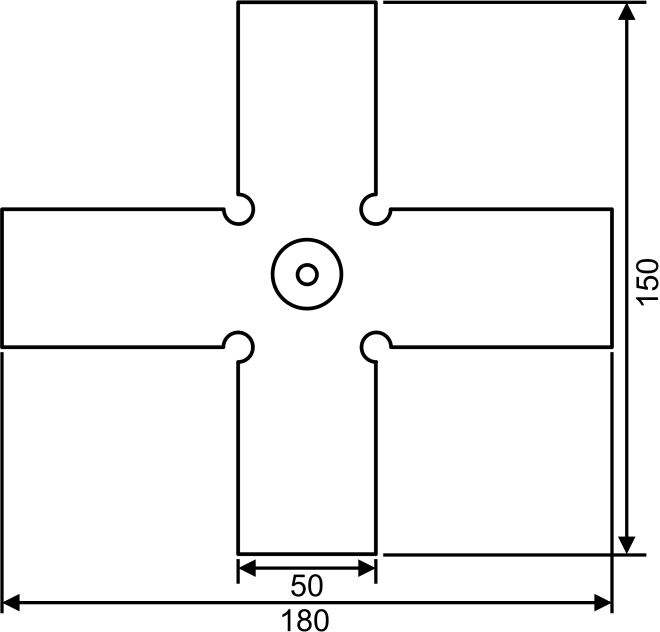 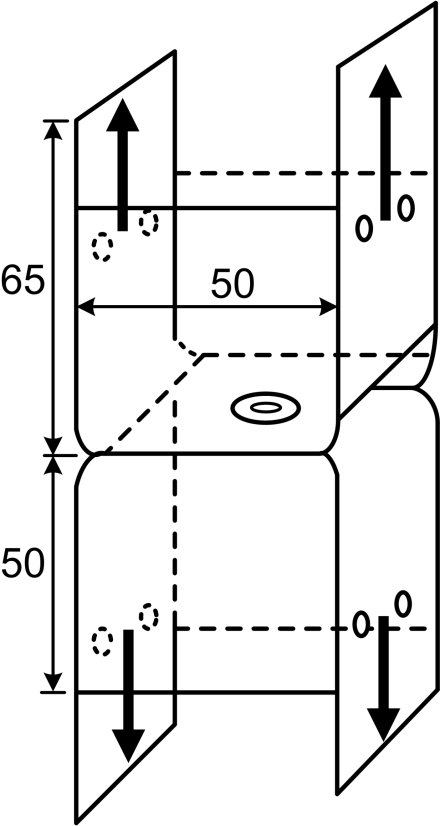                                       (a)  						(b)Fig. 1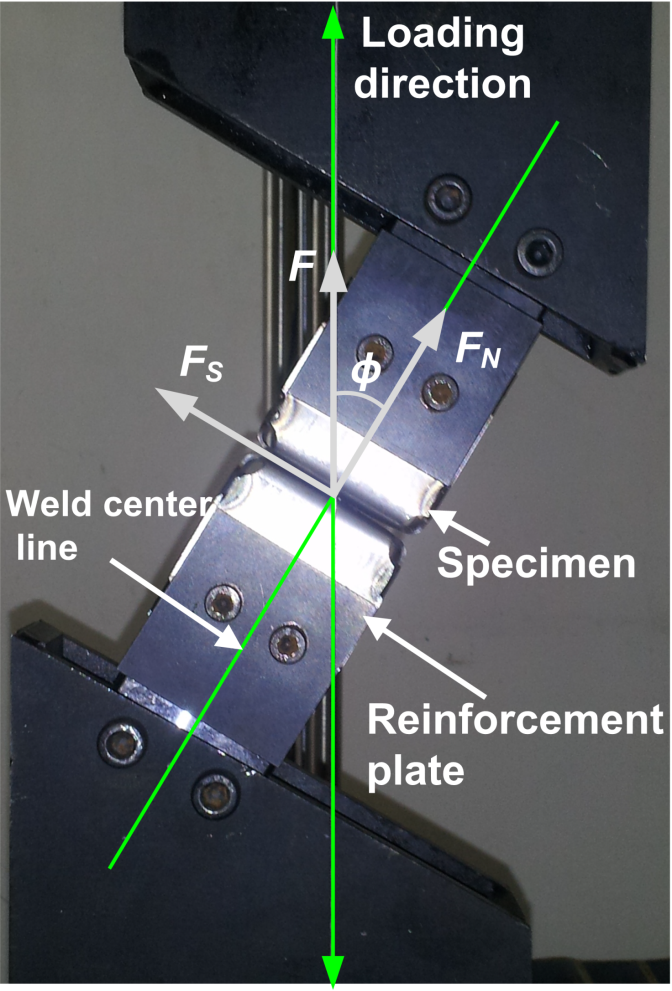 Fig. 2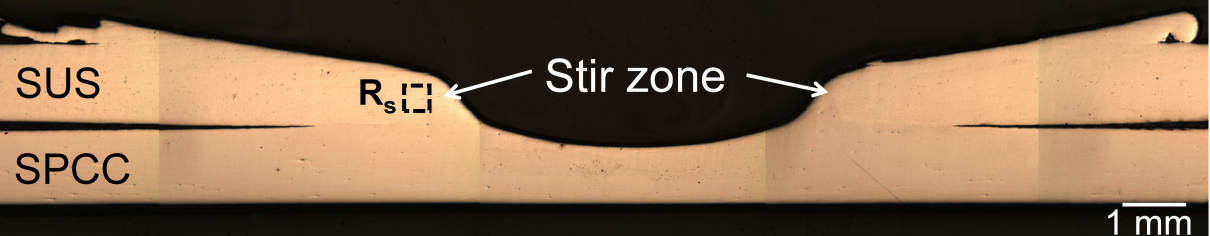 Fig. 3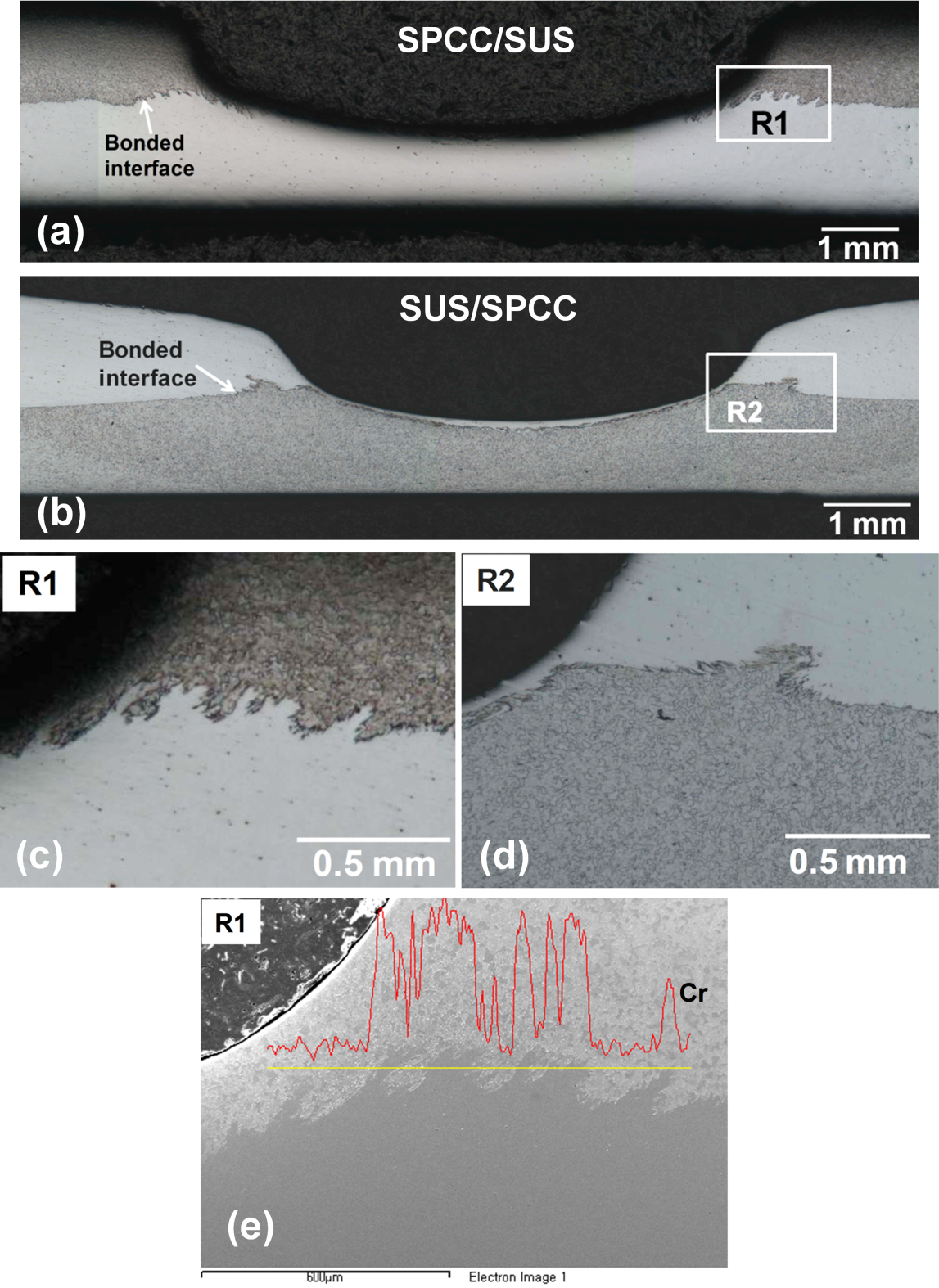 Fig. 4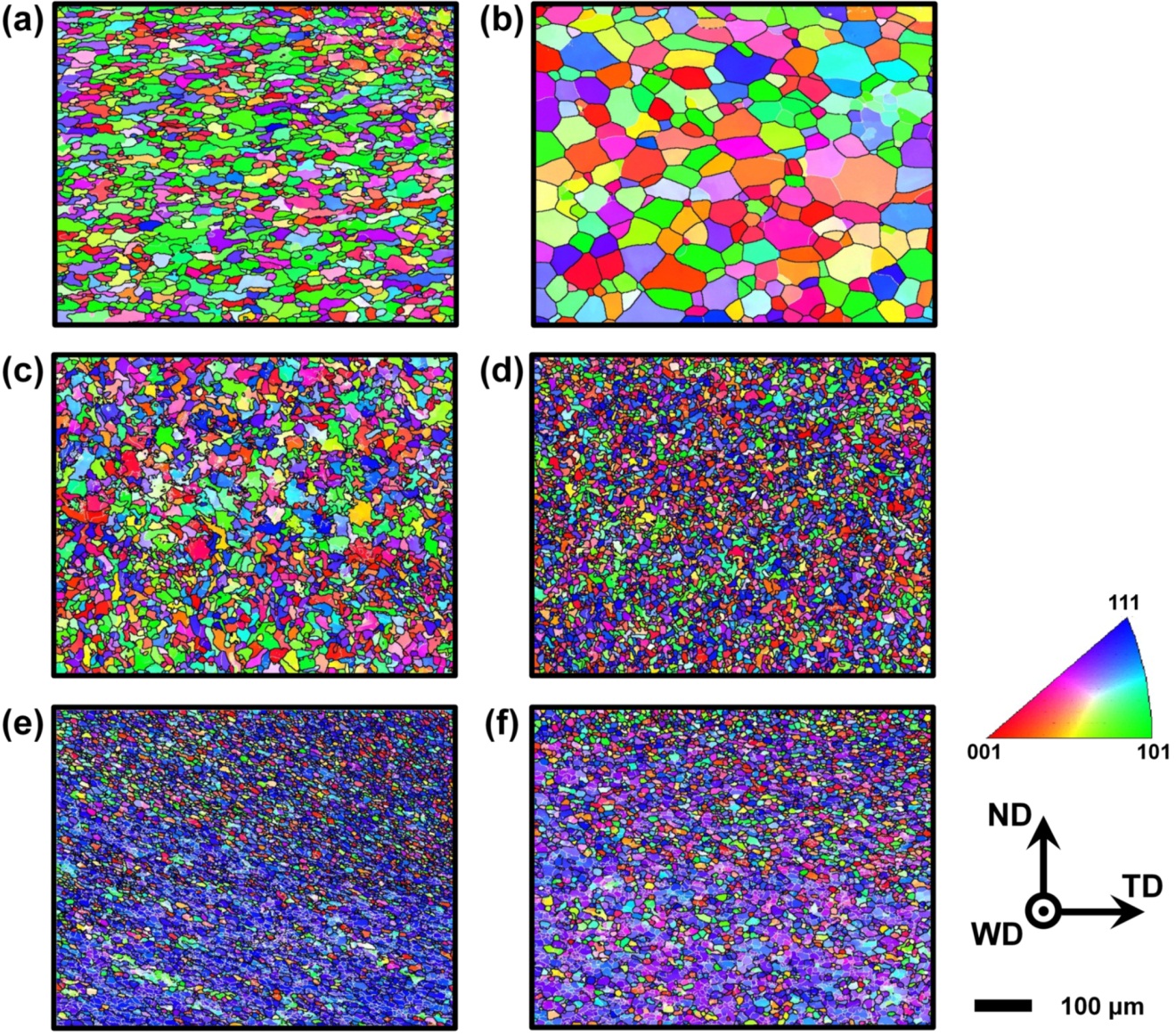 Fig. 5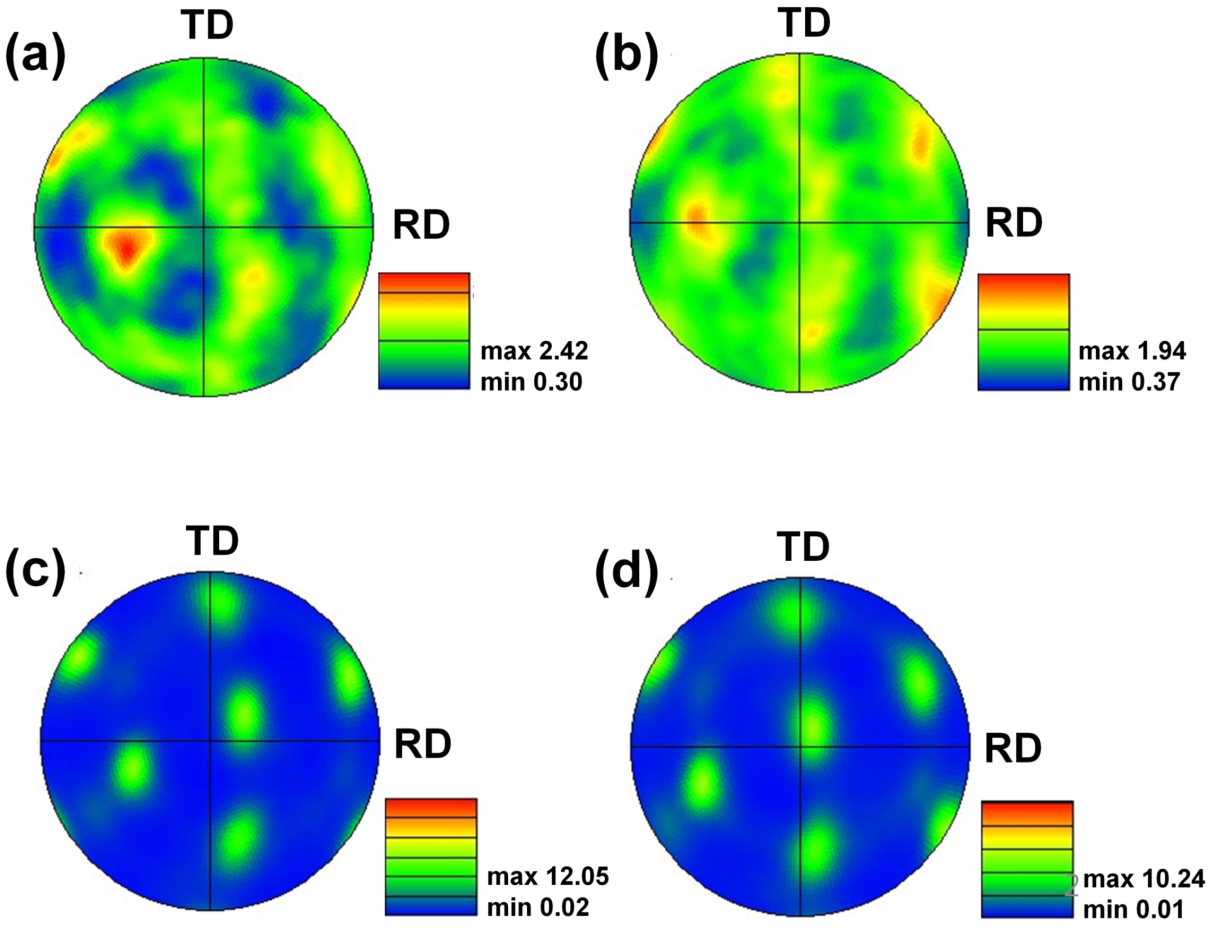 Fig. 6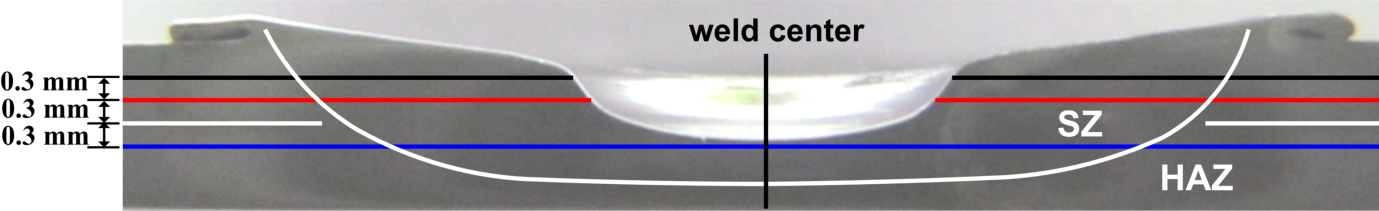 (a)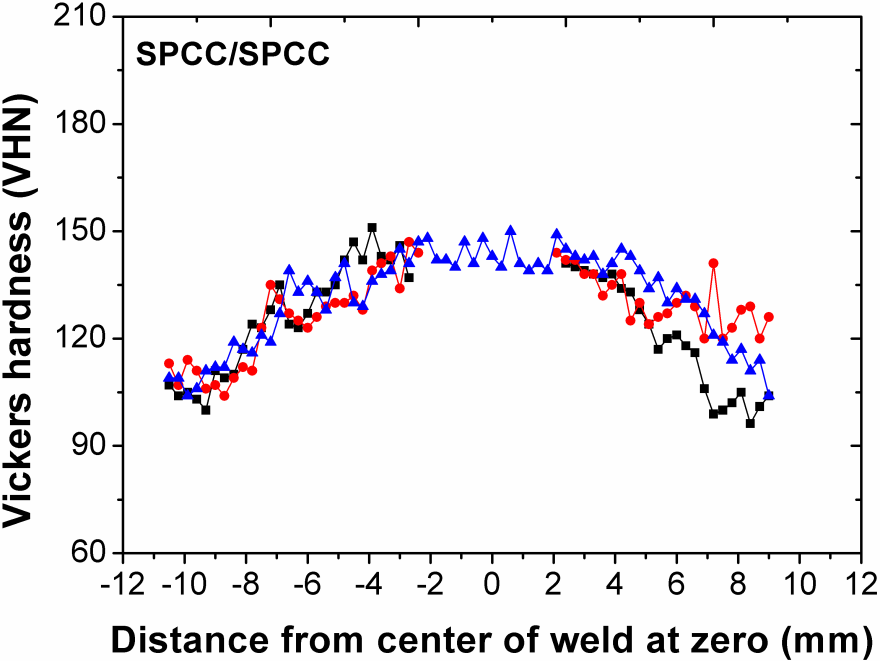 (b)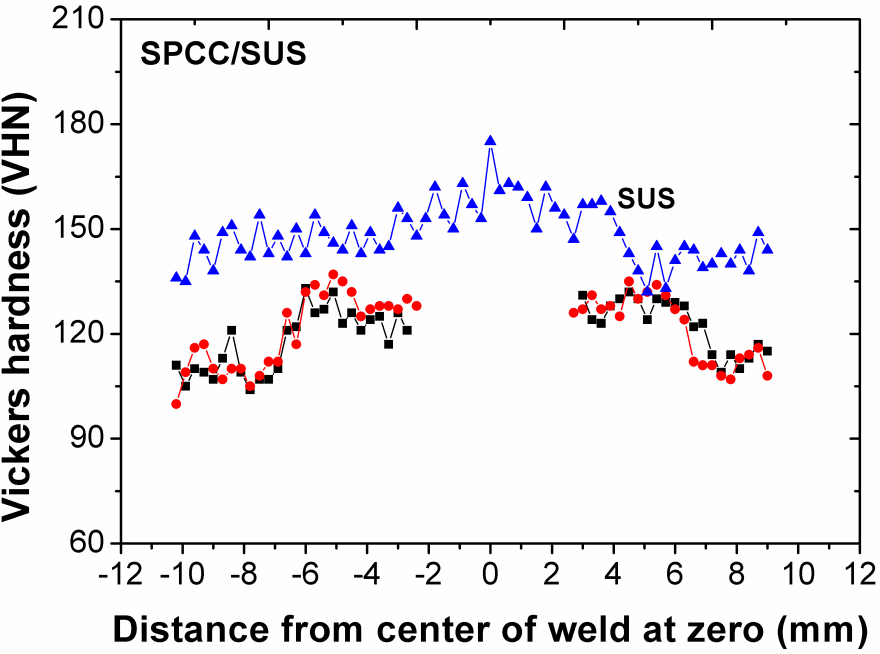 (c)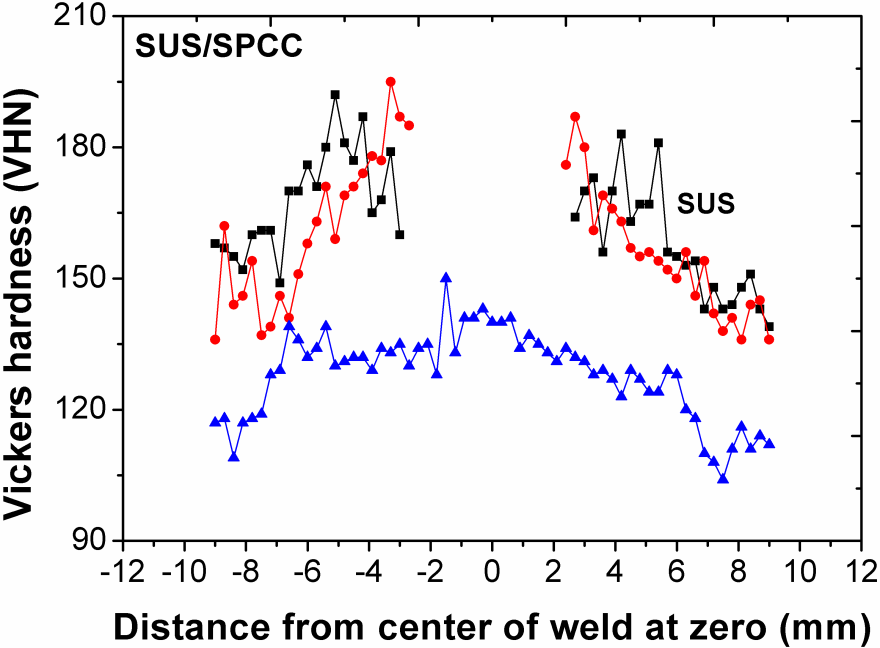 (d)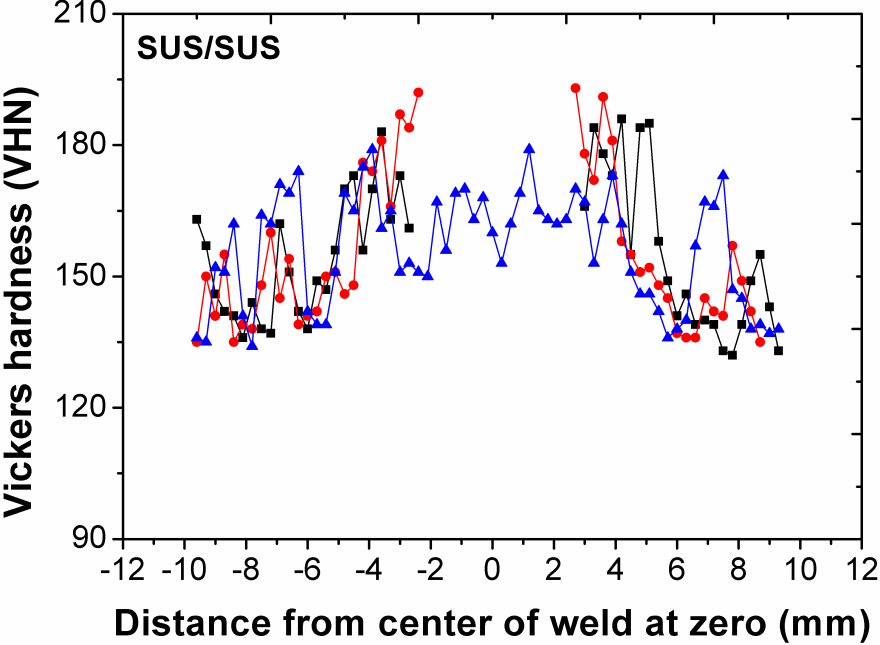 (e)Fig. 7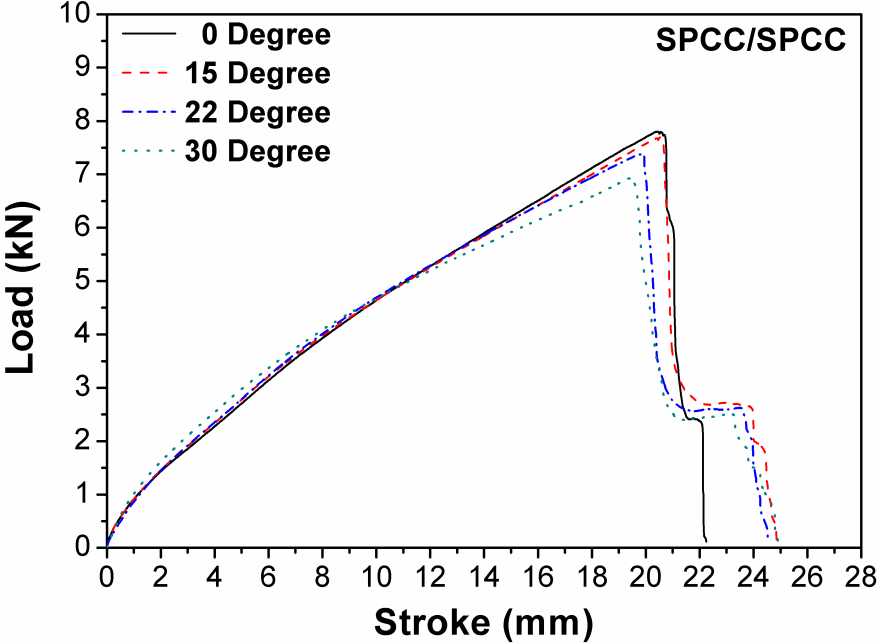 (a)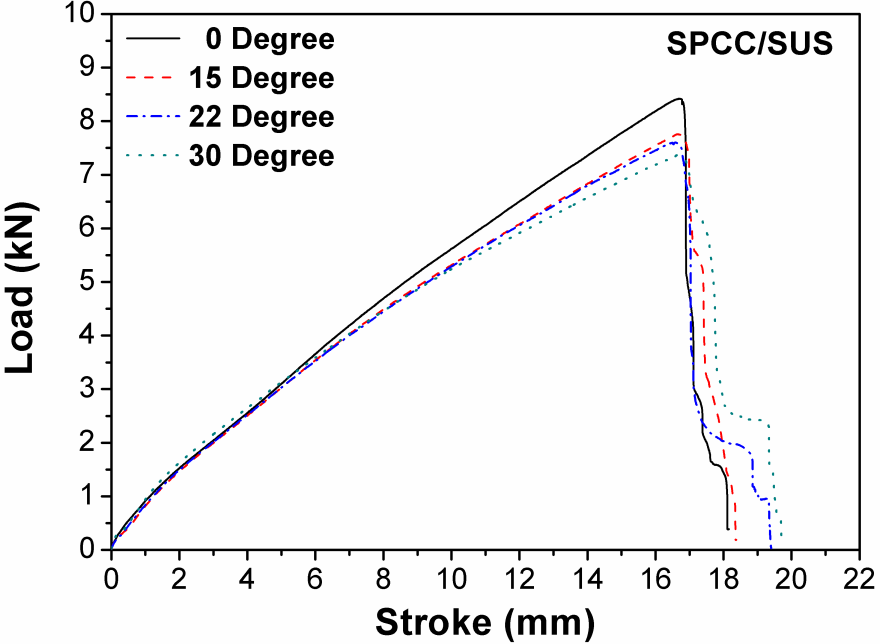 (b)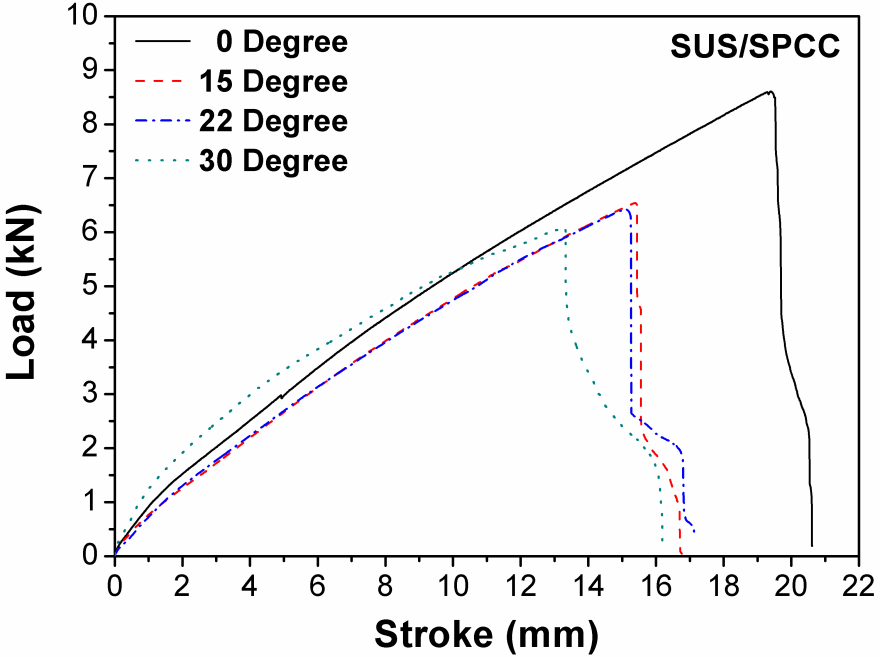 (c)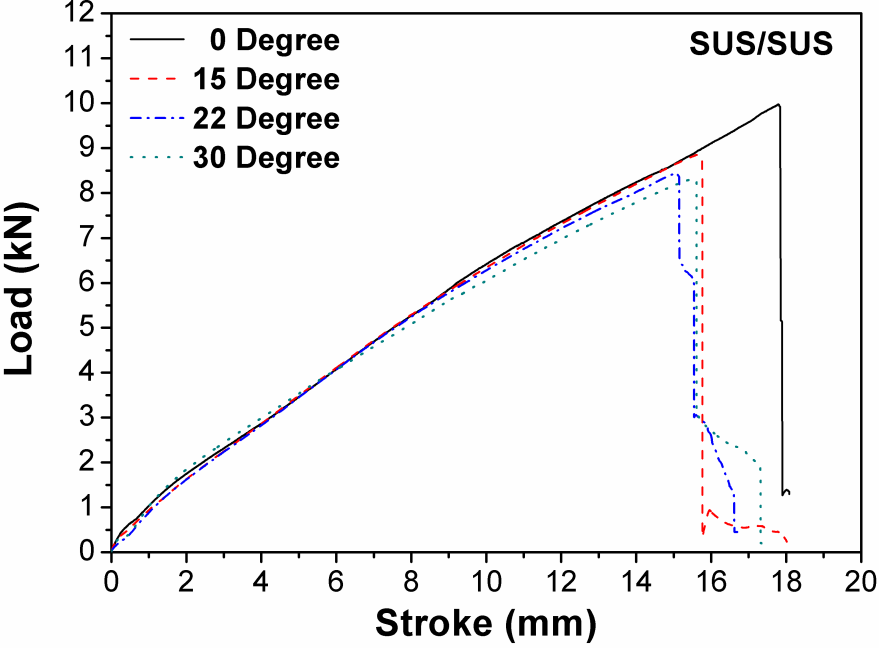 (d)Fig. 8 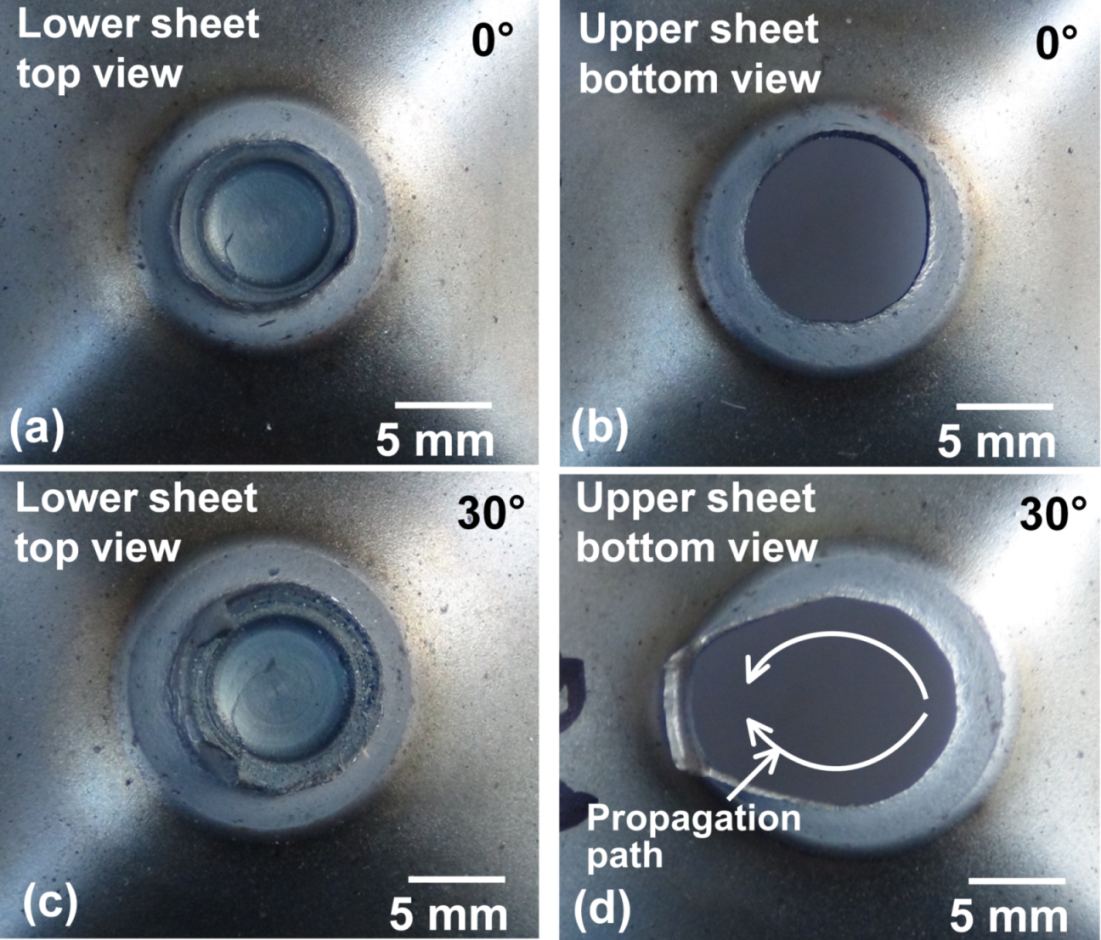 Fig. 9 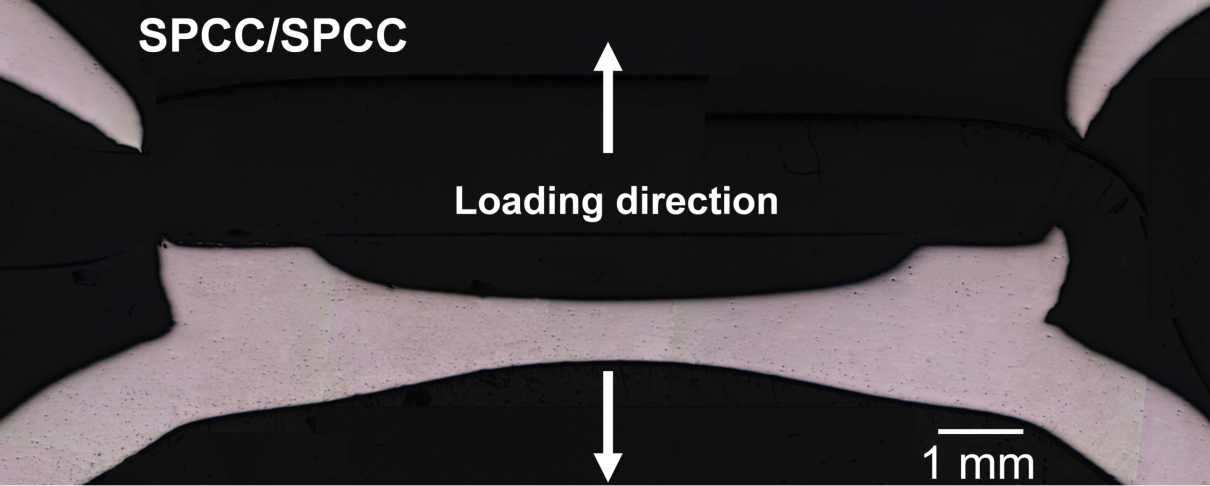 (a)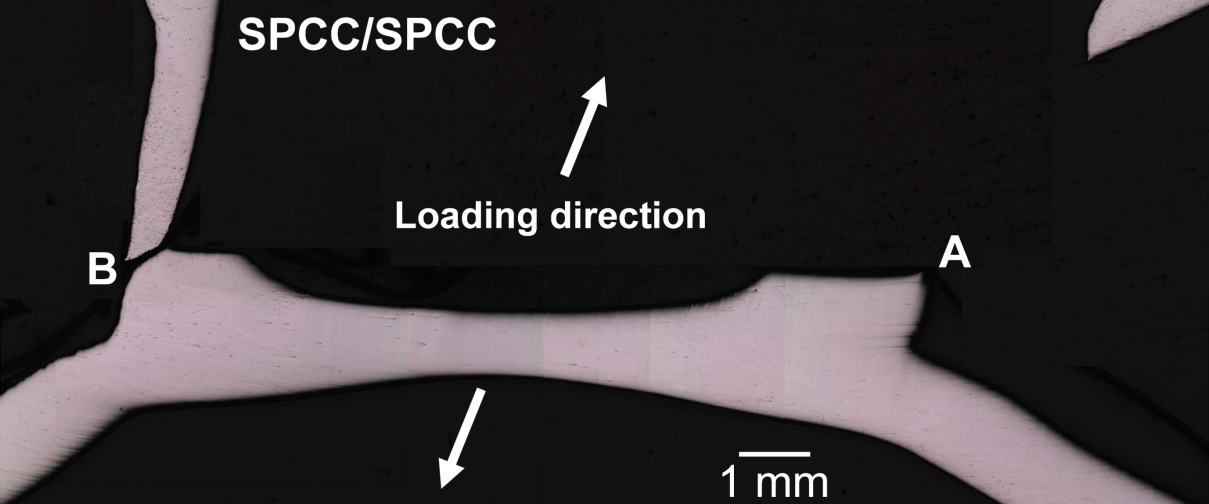 (b)Fig. 10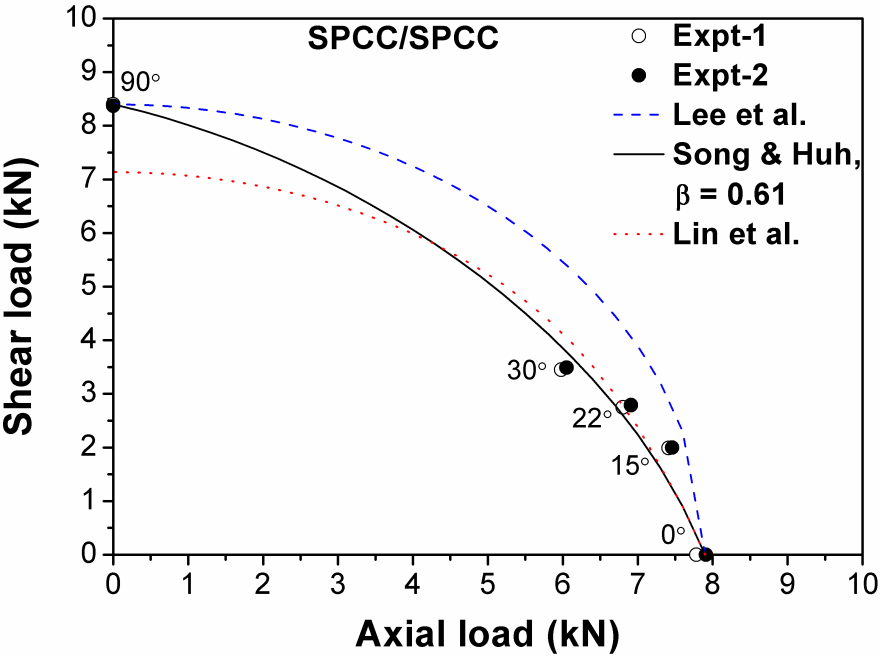 (a)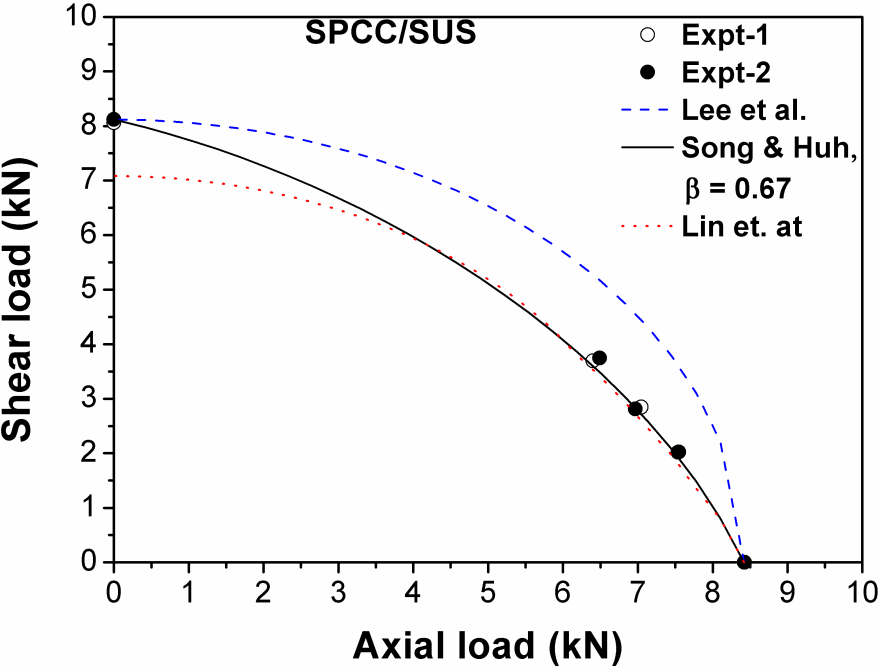 (b)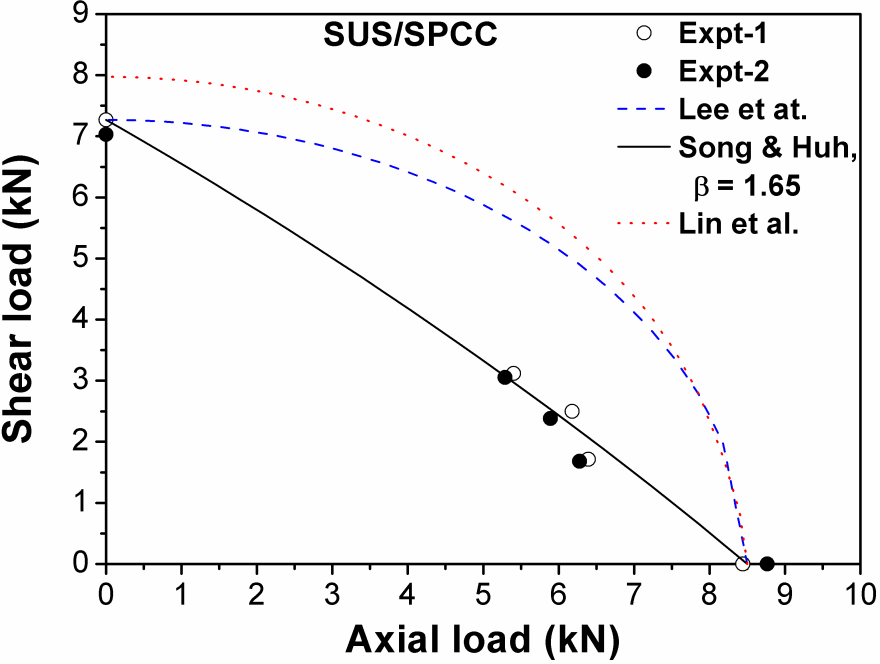 (c)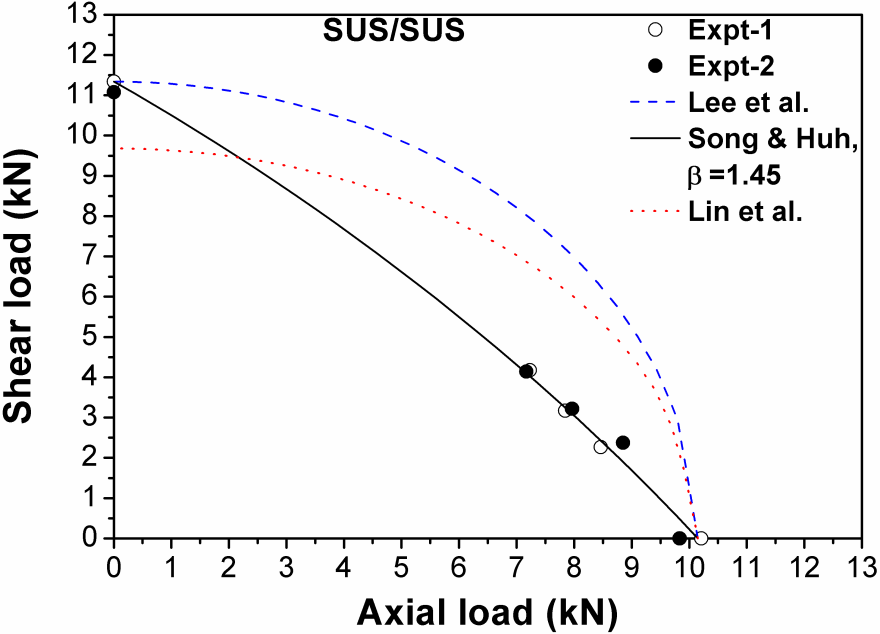 (d)Fig. 11 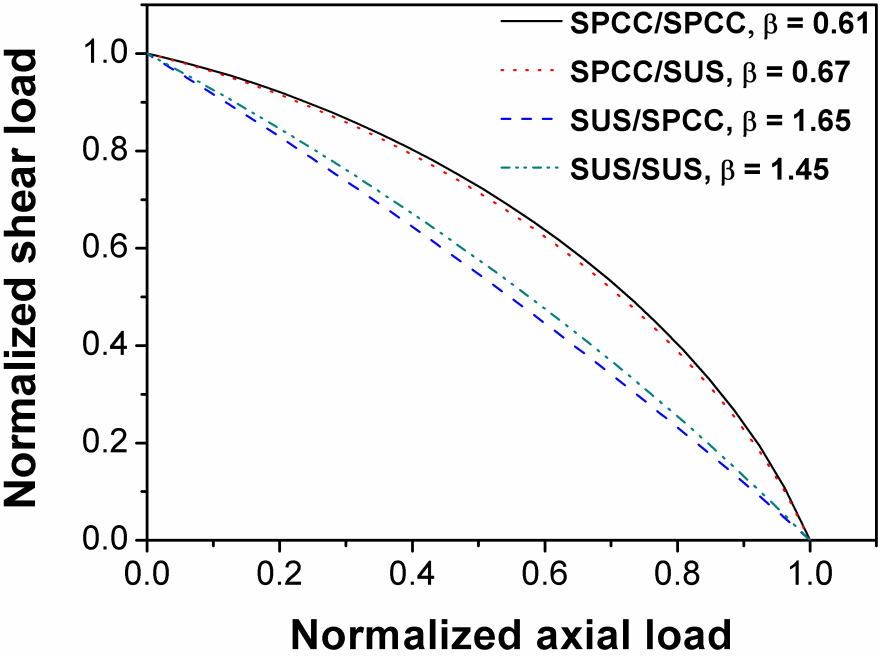 Fig. 12Chemical compositions (wt %)Chemical compositions (wt %)Chemical compositions (wt %)Chemical compositions (wt %)Chemical compositions (wt %)Chemical compositions (wt %)Chemical compositions (wt %)Chemical compositions (wt %)Chemical compositions (wt %)Chemical compositions (wt %)Chemical compositions (wt %)Chemical compositions (wt %)CCMnPSiSiSS-ALFeSPCC0.03610.03610.2050.0150.0190.0190.0060.037at balanceCCCrMnPPSiSNiTiFeSUS
409L≤ 0.03≤ 0.0311.44≤ 1.0≤ 0.04≤ 0.04≤ 1.0≤ 0.03≤ 0.08≤ 0.75at balanceMechanical propertiesMechanical propertiesMechanical propertiesMechanical propertiesMechanical propertiesMechanical propertiesMechanical propertiesMechanical propertiesMechanical propertiesMechanical propertiesMechanical propertiesMechanical propertiesTensile strength (MPa)Tensile strength (MPa)Tensile strength (MPa)Tensile strength (MPa)Yield strength (MPa)Yield strength (MPa)Yield strength (MPa)Elongation at fracture (%)Elongation at fracture (%)Elongation at fracture (%)SPCCSPCC316.8316.8316.8316.8163.8163.8163.8464646SUS
409LSUS
409L494494494494236236236363636Process parametersProcess parametersProcess parametersProcess parametersProcess parametersTool geometryTool geometryTool geometryRotation(rpm)Plungingrate(mm/min)Depth(mm)Control modeDwell time(sec)Dwell time(sec)Shoulder diameter(mm)Pin Diameter (mm)Pin length (mm)140081.45Servo control236.85.71Loading angle (°)Maximum load* (kN)Maximum load* (kN)Maximum load* (kN)Maximum load* (kN)Loading angle (°)SPCC/SPCCSPCC/SUSSUS/SPCCSUS/SUS07.81 (0.095)8.42 (0.060)8.60 (0.230)10.00 (0.201)157.70 (0.032)7.75 (0.008)6.54 (0.183)8.81 (0.283)227.40 (0.077)7.60 (0.062)6.43 (0.220)8.43 (0.092)306.93 (0.060)7.40 (0.073)6.10 (0.090)8.30 (0.052)